介護支援専門員（ケアマネジャー）　様介護者の表彰対象者をご推薦ください本会では毎年行われる豊田市社会福祉大会において、市内の社会福祉の推進に功労のある方への表彰を行っています。その区分のひとつである「高齢者及び心身障がい者の介護者」の推薦について、表彰基準等にご留意のうえ、推薦いただきますようお願いします。なお、被表彰者は第４４回豊田市社会福祉大会(令和６年１２月７日(土)市福祉センターホールにおいて開催予定）の席上で表彰させていただきます。１　表彰基準　　　次の各号のすべてに該当する方が表彰対象となります。(1) 豊田市に住所を有する高齢者（６５歳以上）の排泄、食事、入浴、外出等、身のまわりの介護を献身的におこなっている方で、令和６年１０月１日現在で介護を行っており、介護期間が７年以上（見込み）の方　  (2) 介護が必要な高齢者と良好な関係を維持されている方  　(3) 過去において、当該介護者表彰を受けていない方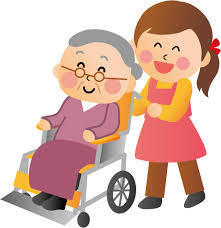 ２　推薦方法　　　推薦書（別紙）をご記入いただき、８月３１日（土）までに下記提出先にご提出ください。なお、推薦書は紙媒体、データの両方でのご提出をお願いします。	　※推薦書様式につきましては、本会ホームページから       ダウンロードできます。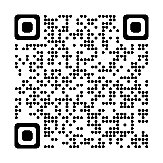 本会ホームページhttps://toyota-shakyo.jp/３　提出及び連絡先　　〒471-0877　豊田市錦町１丁目１番地１社会福祉法人豊田市社会福祉協議会　総務課　雪江電話　３４－１１３１　FAX　３２－６０１１Ｅメール　soumu@toyota-shakyo.jp（日・月曜日及び祝日は休業です）様式６表　彰　候　補　者　推　薦　書 　　　　　　　　　　　　　　　　　　　 事業所名　　　　　　　　　　　　　　　　　　　　氏名　　　　　　　　　　　　　　　電話1　介護者（介護を行っている方）の状況３　介護内容で他の模範となる事項	　本推薦書により取得した個人情報は、本表彰事業以外の目的には使用いたしません。様式６　　　　　　　　　　　　　　　　　　　　　　　　　　　　　記　入　例表　彰　候　補　者　推　薦　書 　　　　　　　　　　　　　　　　　　　 事業所名　　〇〇〇居宅介護支援事業所　　　　　　　　　　　　　　　　　　　　氏名　　　　豊　田　太　郎　　電話　　　　〇〇‐〇〇〇〇1　介護者（介護を行っている方）の状況３　介護内容で他の模範となる事					本推薦書により取得した個人情報は、本表彰事業以外の目的には使用いたしません。フ リ ガ ナフ リ ガ ナフ リ ガ ナ男・女男・女男・女生年月日生年月日大正昭和　　 年   月    日平成　　　　満　　   歳大正昭和　　 年   月    日平成　　　　満　　   歳大正昭和　　 年   月    日平成　　　　満　　   歳氏　　　 名氏　　　 名氏　　　 名男・女男・女男・女生年月日生年月日大正昭和　　 年   月    日平成　　　　満　　   歳大正昭和　　 年   月    日平成　　　　満　　   歳大正昭和　　 年   月    日平成　　　　満　　   歳現住所現住所現住所〒　　　　－豊田市電話　    　－　　　〒　　　　－豊田市電話　    　－　　　〒　　　　－豊田市電話　    　－　　　〒　　　　－豊田市電話　    　－　　　〒　　　　－豊田市電話　    　－　　　〒　　　　－豊田市電話　    　－　　　〒　　　　－豊田市電話　    　－　　　〒　　　　－豊田市電話　    　－　　　〒　　　　－豊田市電話　    　－　　　〒　　　　－豊田市電話　    　－　　　介護期間(令和6年10月1日現在)介護期間(令和6年10月1日現在)介護期間(令和6年10月1日現在)平成   年　  月から現在　　   年　　  か月平成   年　  月から現在　　   年　　  か月平成   年　  月から現在　　   年　　  か月被介護者との続柄被介護者との続柄被介護者との続柄被介護者との続柄被介護者との続柄被介護者との続柄２　被介護者（介護を受けている方）の状況２　被介護者（介護を受けている方）の状況２　被介護者（介護を受けている方）の状況２　被介護者（介護を受けている方）の状況２　被介護者（介護を受けている方）の状況２　被介護者（介護を受けている方）の状況２　被介護者（介護を受けている方）の状況２　被介護者（介護を受けている方）の状況２　被介護者（介護を受けている方）の状況２　被介護者（介護を受けている方）の状況２　被介護者（介護を受けている方）の状況２　被介護者（介護を受けている方）の状況フ リ ガ ナ男・女男・女生年月日生年月日明治大正　  年   月   日昭和平成　　　満　　    歳明治大正　  年   月   日昭和平成　　　満　　    歳氏      名男・女男・女生年月日生年月日明治大正　  年   月   日昭和平成　　　満　　    歳明治大正　  年   月   日昭和平成　　　満　　    歳日常生活動作の介助状況（○印をつけてください。）日常生活動作の介助状況（○印をつけてください。）日常生活動作の介助状況（○印をつけてください。）移動は（自分でできる・一部介助が必要・全介助が必要）。食事は（自分でできる・一部介助が必要・全介助が必要）。排泄は（自分でできる・一部介助が必要・全介助が必要）。入浴は（自分でできる・一部介助が必要・全介助が必要）。更衣は（自分でできる・一部介助が必要・全介助が必要）。意思疎通について（通じる・一部通じる・全く通じない）。移動は（自分でできる・一部介助が必要・全介助が必要）。食事は（自分でできる・一部介助が必要・全介助が必要）。排泄は（自分でできる・一部介助が必要・全介助が必要）。入浴は（自分でできる・一部介助が必要・全介助が必要）。更衣は（自分でできる・一部介助が必要・全介助が必要）。意思疎通について（通じる・一部通じる・全く通じない）。移動は（自分でできる・一部介助が必要・全介助が必要）。食事は（自分でできる・一部介助が必要・全介助が必要）。排泄は（自分でできる・一部介助が必要・全介助が必要）。入浴は（自分でできる・一部介助が必要・全介助が必要）。更衣は（自分でできる・一部介助が必要・全介助が必要）。意思疎通について（通じる・一部通じる・全く通じない）。移動は（自分でできる・一部介助が必要・全介助が必要）。食事は（自分でできる・一部介助が必要・全介助が必要）。排泄は（自分でできる・一部介助が必要・全介助が必要）。入浴は（自分でできる・一部介助が必要・全介助が必要）。更衣は（自分でできる・一部介助が必要・全介助が必要）。意思疎通について（通じる・一部通じる・全く通じない）。移動は（自分でできる・一部介助が必要・全介助が必要）。食事は（自分でできる・一部介助が必要・全介助が必要）。排泄は（自分でできる・一部介助が必要・全介助が必要）。入浴は（自分でできる・一部介助が必要・全介助が必要）。更衣は（自分でできる・一部介助が必要・全介助が必要）。意思疎通について（通じる・一部通じる・全く通じない）。移動は（自分でできる・一部介助が必要・全介助が必要）。食事は（自分でできる・一部介助が必要・全介助が必要）。排泄は（自分でできる・一部介助が必要・全介助が必要）。入浴は（自分でできる・一部介助が必要・全介助が必要）。更衣は（自分でできる・一部介助が必要・全介助が必要）。意思疎通について（通じる・一部通じる・全く通じない）。移動は（自分でできる・一部介助が必要・全介助が必要）。食事は（自分でできる・一部介助が必要・全介助が必要）。排泄は（自分でできる・一部介助が必要・全介助が必要）。入浴は（自分でできる・一部介助が必要・全介助が必要）。更衣は（自分でできる・一部介助が必要・全介助が必要）。意思疎通について（通じる・一部通じる・全く通じない）。移動は（自分でできる・一部介助が必要・全介助が必要）。食事は（自分でできる・一部介助が必要・全介助が必要）。排泄は（自分でできる・一部介助が必要・全介助が必要）。入浴は（自分でできる・一部介助が必要・全介助が必要）。更衣は（自分でできる・一部介助が必要・全介助が必要）。意思疎通について（通じる・一部通じる・全く通じない）。移動は（自分でできる・一部介助が必要・全介助が必要）。食事は（自分でできる・一部介助が必要・全介助が必要）。排泄は（自分でできる・一部介助が必要・全介助が必要）。入浴は（自分でできる・一部介助が必要・全介助が必要）。更衣は（自分でできる・一部介助が必要・全介助が必要）。意思疎通について（通じる・一部通じる・全く通じない）。フ リ ガ ナフ リ ガ ナフ リ ガ ナ　フク　シ　　ハナ　フク　シ　　ハナ男・男・男・生年月日生年月日大正昭和　４９年４月２９日平成　　　満　５０歳大正昭和　４９年４月２９日平成　　　満　５０歳大正昭和　４９年４月２９日平成　　　満　５０歳氏　　　 名氏　　　 名氏　　　 名　福　祉　　華　　福　祉　　華　男・男・男・生年月日生年月日大正昭和　４９年４月２９日平成　　　満　５０歳大正昭和　４９年４月２９日平成　　　満　５０歳大正昭和　４９年４月２９日平成　　　満　５０歳現住所現住所現住所〒４７１－０８７７豊田市錦町１丁目１番地１電話　　３４－１１３１〒４７１－０８７７豊田市錦町１丁目１番地１電話　　３４－１１３１〒４７１－０８７７豊田市錦町１丁目１番地１電話　　３４－１１３１〒４７１－０８７７豊田市錦町１丁目１番地１電話　　３４－１１３１〒４７１－０８７７豊田市錦町１丁目１番地１電話　　３４－１１３１〒４７１－０８７７豊田市錦町１丁目１番地１電話　　３４－１１３１〒４７１－０８７７豊田市錦町１丁目１番地１電話　　３４－１１３１〒４７１－０８７７豊田市錦町１丁目１番地１電話　　３４－１１３１〒４７１－０８７７豊田市錦町１丁目１番地１電話　　３４－１１３１〒４７１－０８７７豊田市錦町１丁目１番地１電話　　３４－１１３１介護期間(令和6年10月1日現在) 介護期間(令和6年10月1日現在) 介護期間(令和6年10月1日現在) 平成２７年７月から現在　　　９年　３か月平成２７年７月から現在　　　９年　３か月平成２７年７月から現在　　　９年　３か月被介護者との続柄被介護者との続柄被介護者との続柄被介護者との続柄被介護者との続柄被介護者との続柄　　長男の妻２　被介護者（介護を受けている方）の状況２　被介護者（介護を受けている方）の状況２　被介護者（介護を受けている方）の状況２　被介護者（介護を受けている方）の状況２　被介護者（介護を受けている方）の状況２　被介護者（介護を受けている方）の状況２　被介護者（介護を受けている方）の状況２　被介護者（介護を受けている方）の状況２　被介護者（介護を受けている方）の状況２　被介護者（介護を受けている方）の状況２　被介護者（介護を受けている方）の状況２　被介護者（介護を受けている方）の状況フ リ ガ ナフク　シ　イチロウフク　シ　イチロウフク　シ　イチロウフク　シ　イチロウフク　シ　イチロウ・女・女生年月日生年月日明治大正　１７年７月２０日昭和平成　　満　８２歳明治大正　１７年７月２０日昭和平成　　満　８２歳氏      名福　祉　一　郎福　祉　一　郎福　祉　一　郎福　祉　一　郎福　祉　一　郎・女・女生年月日生年月日明治大正　１７年７月２０日昭和平成　　満　８２歳明治大正　１７年７月２０日昭和平成　　満　８２歳日常生活動作の介助状況（○印をつけてください。）日常生活動作の介助状況（○印をつけてください。）日常生活動作の介助状況（○印をつけてください。）移動は（自分でできる・一部介助が必要・全介助が必要）。食事は（自分でできる・一部介助が必要・全介助が必要）。排泄は（自分でできる・一部介助が必要・全介助が必要）。入浴は（自分でできる・一部介助が必要・全介助が必要）。更衣は（自分でできる・一部介助が必要・全介助が必要）。意思疎通について（通じる・一部通じる・全く通じない）。移動は（自分でできる・一部介助が必要・全介助が必要）。食事は（自分でできる・一部介助が必要・全介助が必要）。排泄は（自分でできる・一部介助が必要・全介助が必要）。入浴は（自分でできる・一部介助が必要・全介助が必要）。更衣は（自分でできる・一部介助が必要・全介助が必要）。意思疎通について（通じる・一部通じる・全く通じない）。移動は（自分でできる・一部介助が必要・全介助が必要）。食事は（自分でできる・一部介助が必要・全介助が必要）。排泄は（自分でできる・一部介助が必要・全介助が必要）。入浴は（自分でできる・一部介助が必要・全介助が必要）。更衣は（自分でできる・一部介助が必要・全介助が必要）。意思疎通について（通じる・一部通じる・全く通じない）。移動は（自分でできる・一部介助が必要・全介助が必要）。食事は（自分でできる・一部介助が必要・全介助が必要）。排泄は（自分でできる・一部介助が必要・全介助が必要）。入浴は（自分でできる・一部介助が必要・全介助が必要）。更衣は（自分でできる・一部介助が必要・全介助が必要）。意思疎通について（通じる・一部通じる・全く通じない）。移動は（自分でできる・一部介助が必要・全介助が必要）。食事は（自分でできる・一部介助が必要・全介助が必要）。排泄は（自分でできる・一部介助が必要・全介助が必要）。入浴は（自分でできる・一部介助が必要・全介助が必要）。更衣は（自分でできる・一部介助が必要・全介助が必要）。意思疎通について（通じる・一部通じる・全く通じない）。移動は（自分でできる・一部介助が必要・全介助が必要）。食事は（自分でできる・一部介助が必要・全介助が必要）。排泄は（自分でできる・一部介助が必要・全介助が必要）。入浴は（自分でできる・一部介助が必要・全介助が必要）。更衣は（自分でできる・一部介助が必要・全介助が必要）。意思疎通について（通じる・一部通じる・全く通じない）。移動は（自分でできる・一部介助が必要・全介助が必要）。食事は（自分でできる・一部介助が必要・全介助が必要）。排泄は（自分でできる・一部介助が必要・全介助が必要）。入浴は（自分でできる・一部介助が必要・全介助が必要）。更衣は（自分でできる・一部介助が必要・全介助が必要）。意思疎通について（通じる・一部通じる・全く通じない）。移動は（自分でできる・一部介助が必要・全介助が必要）。食事は（自分でできる・一部介助が必要・全介助が必要）。排泄は（自分でできる・一部介助が必要・全介助が必要）。入浴は（自分でできる・一部介助が必要・全介助が必要）。更衣は（自分でできる・一部介助が必要・全介助が必要）。意思疎通について（通じる・一部通じる・全く通じない）。移動は（自分でできる・一部介助が必要・全介助が必要）。食事は（自分でできる・一部介助が必要・全介助が必要）。排泄は（自分でできる・一部介助が必要・全介助が必要）。入浴は（自分でできる・一部介助が必要・全介助が必要）。更衣は（自分でできる・一部介助が必要・全介助が必要）。意思疎通について（通じる・一部通じる・全く通じない）。義父を献身的に介護しており､地域でも高い評価を受け、他の模範となっている。